№ 622					от « 28» сентября 2021 г.О внесении изменений в постановление администрации Советского муниципального района от 15 сентября 2021 года №594«О внесении изменений в постановление администрации Советского муниципального района от 25 июля 2021 года №420 «О ликвидации Муниципального общеобразовательного учреждения«Вечерняя (сменная) общеобразовательная школа п. Ясный»В связи с допущенной технической ошибкой в постановлении администрации Советского муниципального района от 15 сентября 2021 года №594 «О внесении изменений в постановление администрации Советского муниципального района от 25 июля 2021 года №420 «О ликвидации Муниципального общеобразовательного учреждения «Вечерняя (сменная) общеобразовательная школа п. Ясный», администрация Советского муниципального района п о с т а н о в л я е т:1. Внести в постановление администрации Советского муниципального района от 15 сентября 2021 года №594 «О внесении изменений в постановление администрации Советского муниципального района от 25 июля 2021 года №420 «О ликвидации Муниципального общеобразовательного учреждения «Вечерняя (сменная) общеобразовательная школа п. Ясный» (далее - Постановление) следующие изменения:1.1. Наименование Постановления изложить в следующей редакции:«О внесении изменений в постановление администрации Советского муниципального района от 25 июня 2021 года № 420 «О ликвидации Муниципального общеобразовательного учреждения «Вечерняя (сменная) общеобразовательная школа п. Ясный».1.2. п.1 Постановления изложить в следующей редакции:1. В постановление администрации Советского муниципального района от 25 июня 2021 года №420 «О ликвидации Муниципального общеобразовательного учреждения «Вечерняя (сменная) общеобразовательная школа п. Ясный» внести следующие изменения:2 Обнародовать настоящее постановление, а также разместить в информационно-телекоммуникационной сети «Интернет» официальный интернет – портал Республики Марий Эл (адрес доступа: http://mari-el.gov.ru).3. Настоящее постановление вступает в силу со дня его обнародования.4. Контроль за выполнением настоящего постановления возложить на руководителя отраслевого органа администрации «Отдел образования Советского муниципального района».Глава администрацииСоветского муниципального района 				       А.Г. ГлазыринИсп.: М.Г. РыбаковаЮрист отдела образованияТел.: 8(83638)9-41-20Руководитель отдела образованияСоветского муниципального районаН.М. ИвановаСОВЕТСКИЙ МУНИЦИПАЛЬНЫЙ РАЙОНЫН АДМИНИСТРАЦИЙЖЕ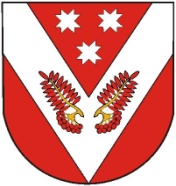 АДМИНИСТРАЦИЯСОВЕТСКОГО МУНИЦИПАЛЬНОГО РАЙОНАПУНЧАЛ ПУНЧАЛ                 ПОСТАНОВЛЕНИЕ                ПОСТАНОВЛЕНИЕ